2023 SUMMER CAMP ANNOUNCEMENT  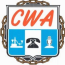 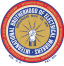 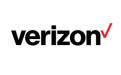 NY/NE Regional & Local Work & Family Committee Summer Camp Program 2023One Step Summer  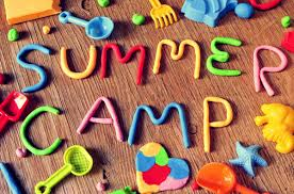 Enrollment  June 18 - September 3, 2023 Eligible Employees • CWA NY/NE • IBEW 2213 • NY Management Want an Application? Go to: www.regionalwfrc.com • Click on 2023 Summer Camp  Application • Complete Application &  Reimbursement forms • Attach supporting documents • Mail completed application & all  required documents to: • Verizon Inc. c/o Beverly Steele -  120 Hicksville Road, Suite 200-A,  Massapequa, NY 11758 • Applications must be  postmarked no later than Friday,  September 15, 2023 - No  exceptions! • Payout 12/15/23 What is the Summer Camp Program? The 2023 Summer Camp includes summer day programs as well as  overnight camp programs and is made available through the Local  and NY/NE Regional Work & Family Committees. The fund will reimburse maximum of $2,000 per family for  summer camp expenses. Employees who participate in the Dependent Care Reimbursement  Fund (DCRF) during the school year can either continue to receive  childcare reimbursements for their regular Dependent Care  Expenses or if they wish they may enroll their child in a summer  camp program. Employees are prohibited from participating in  both programs concurrently. www.regionalwfrc.com updated 5/2/23 1 2023 SUMMER CAMP ANNOUNCEMENT  What you need to know: • The Company will be allowing employees the  opportunity to apply for virtual summer  camps this year. • No annual income cap. • Eligible age group 3 years but not yet 19 years  of age.  • Dependents over the age of 19 with special  needs or those who have been physically or  medically diagnosed unable to care for  themselves; who will be attending Summer  Camp Programs in 2023 are eligible for  enrollment.  • Reimbursement up $2,000 total per family.  • If married, employee and spouse must be  employed at the time the children are enrolled  in camp.  • All payments must be made by a Verizon  employee.  2023 Tax Requirements and Implications: Dependents must be listed on employee's 2022  IRS 1040 Form in order to be eligible for  enrollment. W-2 for employee and spouse (if married) Self-employed spouse must submit proof of  employment: (i.e. IRS Tax Form Schedule C.) Submit page one & two of only 2022 IRS 1040  Form - Be sure to remove all social security  number(s). Do not remove income figures Employees who are married, but filing  separately, must submit their spouse’s 2022 IRS  1040 Form.  Employee’s dependent children 3 years of age  but not yet 13, will not be taxed. Employee’s dependent children 13 years of age  but not yet 19, will be taxed. Sleep away Camp is taxable regardless of age. Employees must be in need of dependent care  in order to work. Under federal law, employees  and their spouse must be working during the  hours their dependents are in care in order to  make this a “tax-free” benefit. See IRS  publication 503 for detailed information.  Check with your tax preparer for your tax  obligations. How do I know if my paperwork was  received? • You will receive confirmation of acceptance or  denial at the email address you have provided. When will employees be reimbursed? • Reimbursement of expenses are paid after the  employee has incurred and paid their  dependents summer camp expense. • Reimbursement will show in associates  paychecks December 15, 2023 and  management paychecks December 22, 2023. If your reimbursement is denied, you must appeal  denial in writing within 45 days of notification of  denial. www.regionalwfrc.com updated 5/2/23 2